Slovenský zväz športového rybolovuSlovenský rybársky zväz – Rada ŽilinaMsO SRZ Bratislava I. MO SRZ Bytča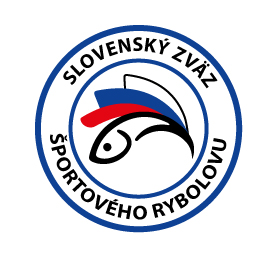 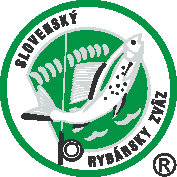 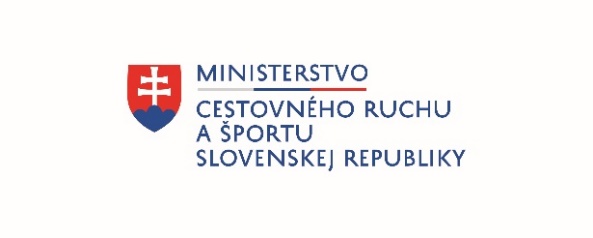 PropozícieLRU – feeder2. liga1. dvojkolo                    17.05.2024 – 19.05.2024 BytčaHričovský kanál	Podľa plánu športovej činnosti pre rok 2024 Slovenský zväz športového rybolovu a SRZ Rada Žilina v spolupráci s MsO SRZ Bratislava I. a MO SRZ Bytča usporiada športové rybárske preteky – LRU feeder 2. liga 1. dvojkolo.Účastníci pretekov: družstvá MO, MsO SRZTermín konania:	17.05.2024 – 19.05.2024 Miesto konania:	Bytča, Hričovský kanál č. revíru 3-1031-1-1 Organizačný štáb:Riaditeľ pretekov:		Anton DinkaGarant rady SRZ:		Matej BuchanHlavný rozhodca:		Tibor PetrušSektoroví rozhodcovia:	Fedor Haluška, Matej BuchanTechnický vedúci:		Marián HasonBodovacia komisia:		Hlavný rozhodca  + 2 zabezpečí organizátorZdravotnícke zabezpečenie:	v prípade potreby na tel. 112Technické pokyny:Športový rybársky pretek je usporiadaný podľa zákona 216/2018 Z.z. § 20 a vykonávacej vyhlášky 381/2018 § 15.Preteká sa podľa Predpisov SZŠR, platných súťažných pravidiel SZŠR pre LRU Feeder a aktuálnych modifikácií pre  rok 2024.Množstvo krmiva rastlinného pôvodu je stanovené na 15 l a množstvo návnad živočíšneho pôvodu na 2,5 l (z toho môže byť max. 0,5 l kŕmnej patentky.) Množstvo zemných červov (hnojáky, dendrobena) v neporušenom stave je taktiež obmedzené na 0,5 l, avšak môžu byť vo viacerých nádobách (napr. 2 x 0,25 l).Všetci pretekári musia mať pri kontrole živú návnadu pripravenú v sade odmerných nádob vzor „Sensas" a pre lovnú patentku vzor „Tubertini“. Návnada rastlinného pôvodu musí byť pri kontrole krmiva umiestnená v rybárskom vedre so značkami objemu na vnútornej strane.Pretekárska trať: Breh je trávnatý/kamenistý. Voda mierne tečúca - tečúca, možnosť klesania a stúpania vodnej hladiny. Dno je štrkovo - bahnisté, hĺbka je 2,5-5m.Výskyt rýb: mrena, nosáľ, plotica, belica, pleskáč, kapor, piest, jalecPrístup k trati:  GPS 49°11'04.8"N 18°30'00.5"E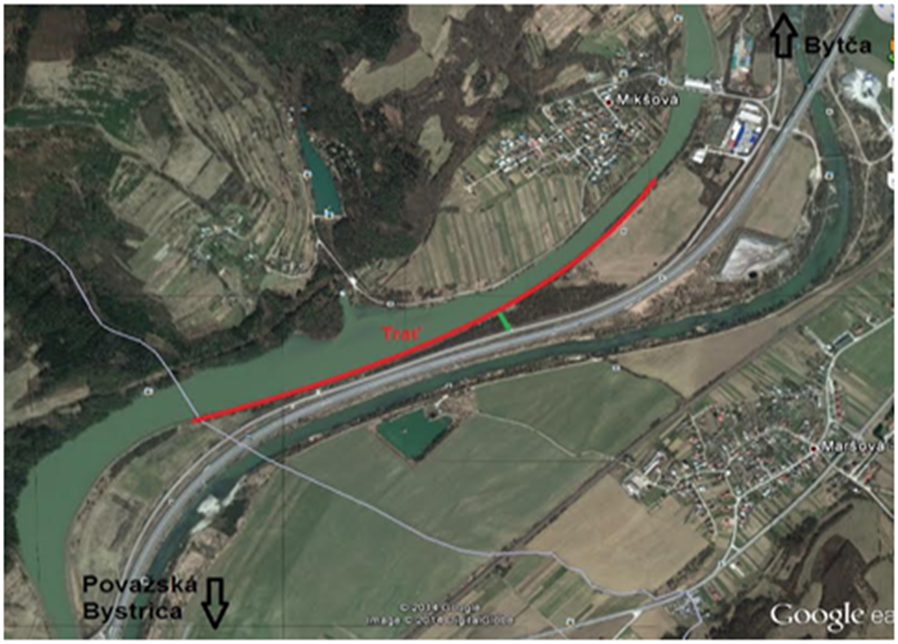 Časový program:Piatok 17.5.2024    povinný tréning08.00 – 09.00	žrebovanie boxov + presun pretekárov Po vyžrebovaní boxov je povolený vstup pretekárov do boxov + príprava pretekárovOd 9.00 	priebežná kontrola krmiva a živej nástrahy poverenou osobou09.50 – 10.00	kŕmenie10.00 – 16.00	povinný tréning16.00 – 18.00	opustenie boxu	Sobota 18.5.202407.00 - 07.30	prezentácia 07.30 - 08.00	otvorenie pretekov a žrebovanie 08.00 - 08.15	presun pred pretekárske miesto 08.15 - 09.50	vstup do pretekárskeho miesta, príprava na preteky, kontrola množstva návnad a nástrah (v prvých 30-60 min. prípravy na preteky) 09:50 - 10.00	kŕmenie 10.00 - 15.00	lovenie15.00 – 15:30	váženie Nedeľa 19.5.202407.00 - 07.30	prezentácia 07.30 - 08.00	otvorenie pretekov a žrebovanie 08.00 - 08.15	presun pred pretekárske miesto 08.15 - 09.50	vstup do pretekárskeho miesta, príprava na preteky, kontrola množstva      návnad a nástrah (v prvých 30-60 min. prípravy na preteky) 09:50 - 10.00	kŕmenie 10.00 - 15.00	lovenie15.00 – 15:30	váženie 16.30 -		vyhodnotenie 1. dvojkola pretekov Rozpis signálov:1. signál s/n 08:15 - 90 minút pred začiatkom pretekov povoľuje vstup pretekára na svoje lovné miesto a signalizuje začiatok prípravy. Počas prvých 30 - 60 min prípravy prebehne kontrola krmiva a nástrah, ktoré musia byť umiestnené pred lovným miestom. Po kontrole nástrah a krmiva si pretekár znesie skontrolované krmivo a nástrahy do lovného miesta. Po tejto kontrole nesmie pretekár opustiť lovné miesto bez súhlasu dvoch pretekárov alebo rozhodcu a je zakázané čokoľvek vynášať alebo donášať do priestoru lovného miesta.2. signál s/n 08:40 - 5minút do začiatku kontroly vnadiacich zmesí  a nástrah3. signál s/n 09:50 - 10 minút pred začiatkom pretekov 10 minútové základné kŕmenie4. signál s/n 10:00 - začiatok pretekov5. signál s/n 14:55 - 5 minút do konca pretekov6. signál s/n 15:00 - koniec pretekov Záverečné ustanovenia:Všetci pretekári musia mať platné registračné preukazy športovca SZŠR a preukazy člena SRZ. Vedúci družstva musí na požiadanie rozhodcu predložiť súpisku družstva.Preteká sa za každého počasia. V prípade búrky budú preteky prerušené a bude sa postupovať podľa platných súťažných pravidiel (čl. 22 súťažných pravidiel LRU-Feeder).Každý pretekár preteká na vlastnú zodpovednosť a riziko, za svoje správanie nesie plnú zodpovednosť. Pretekár do 15 rokov sa zúčastňuje na zodpovednosť sprevádzajúcej dospelej osoby, ktorá nesie plnú zodpovednosť za konanie pretekára počas pretekov.Všetci účastníci pretekov sú povinní dodržiavať antidopingové predpisy SZŠR.Tréning pred pretekom je povinný v rámci uvedených podmienok a časového rozmedzia bez možnosti sieťkovania úlovkov.Občerstvenie:usporiadateľ nezabezpečuje, je potrebné zabezpečiť individuálneUbytovanie: usporiadateľ nezabezpečuje, je možné zabezpečiť si individuálnehttp://www.booking.com/Informácie o pretekoch: Marián Hason 0918 457 974Na zabezpečenie týchto pretekov bol použitý príspevok uznanému športu z Ministerstva cestovného ruchu a športu Slovenskej republikyPropozície kontroloval predseda ŠO LRU - feeder.Organizačný štáb Vám želá veľa úspechov na pretekoch.Petrov zdar!2.ligaMsO, MO SRZ - družstvo1.Bratislava I AWA-S FT2.Dunajská Streda A3.Dunajská Streda B Arapaima Team4.Dunajská Streda D FT5.Hlohovec6.Košice C Feeder Fishing Club7.Košice D Preston FT8.Marcelová Yellowfish9.Topoľníky A Arapaima Fishing Team10.Veľký Krtíš FT11.Žiar nad Hronom FT12.Žilina Tubertini FT